Me llamo ________________________________								TareaPARTE I.  LOS ADJETIVOS.  Highlight or circle the word being described by the adjective in the blank.  Then select the correct adjective.  The endings should match up.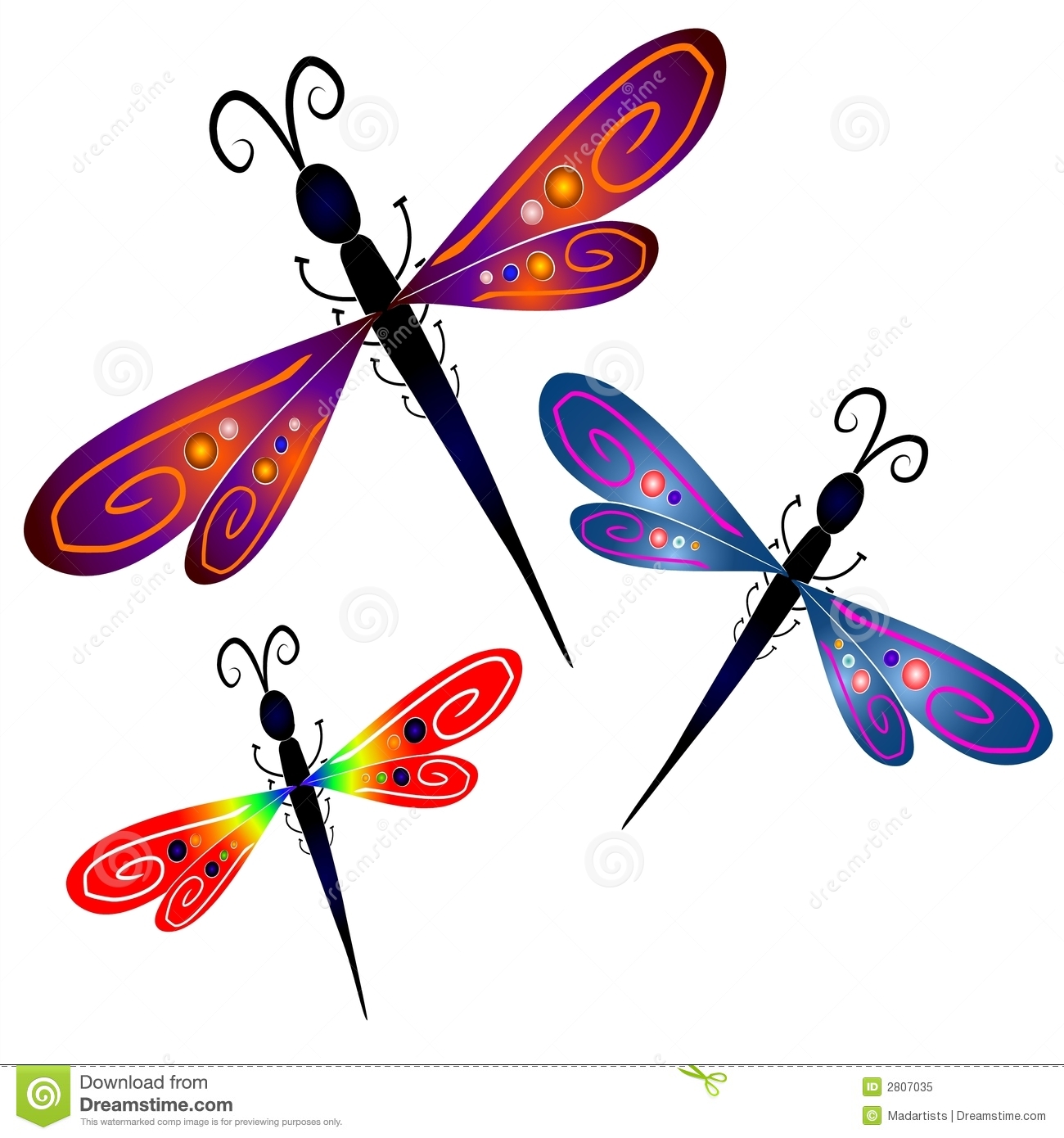 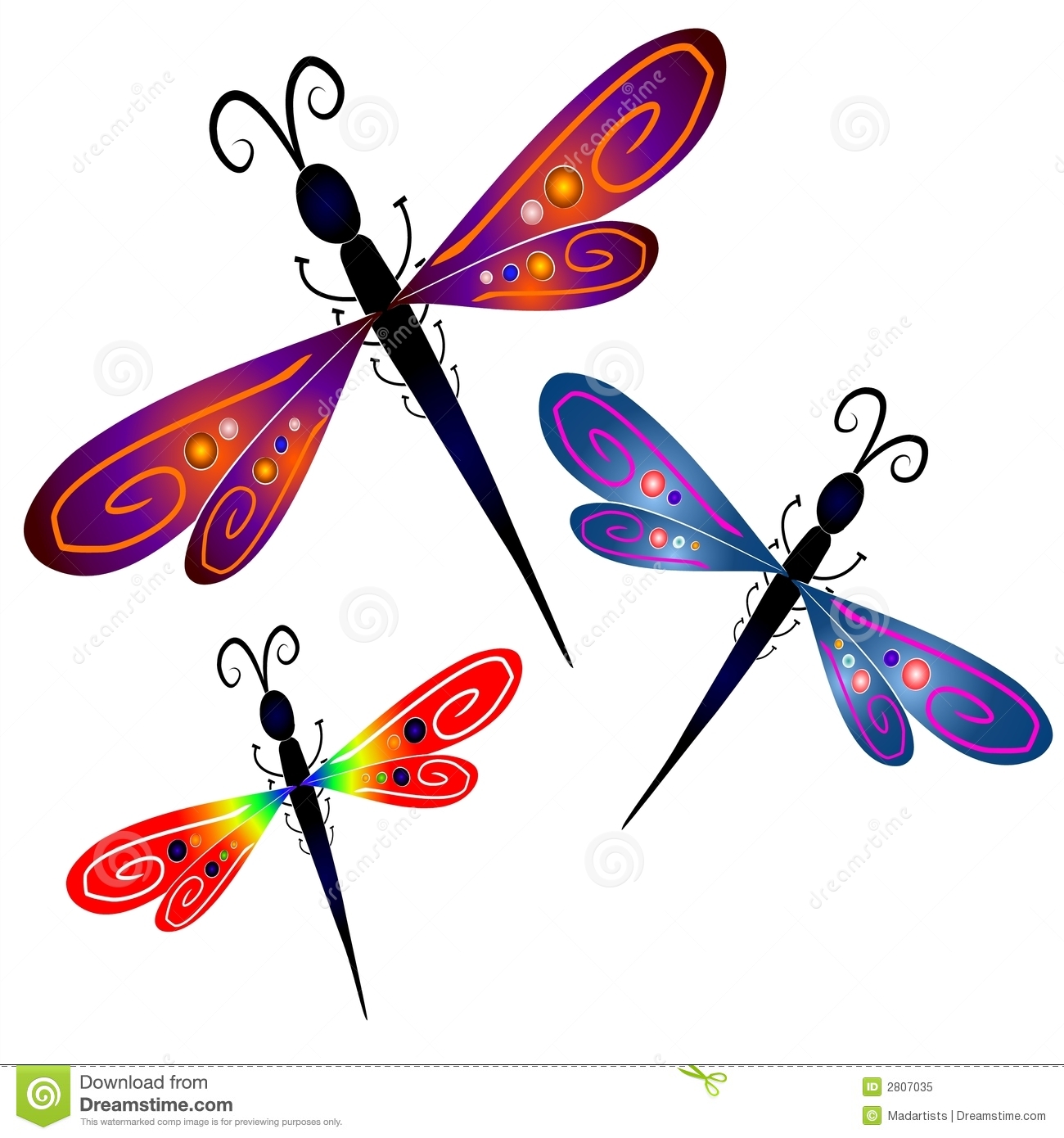 La rana es ___________________________.Ruidoso			b. ruidosa			c. ruidososLos mosquitos son _________________________________.Feroz				b. ferocesLas moscas son ________________________________.Negro				b. negros			c. negrasLa abeja es ___________________________________ y negra.Amarilla			b. amarillo			c. amarillosLas libelulas tienen alas  _____________________________________.Brillante			b. brillantesCuando hace calor, los grillos son ________________________________.Ruidoso			b. ruidosa			c. ruidososHay muchos insectos _____________________ en el bosque tropical.interesante			c. interesantesLas mariquitas en mi casa son _______________________________________.Pequeño			b. pequeños			c. pequeñasEl coquí es ________________________.Ruidoso			b. ruidosa			c. ruidososLas hojas son ______________________________.Colorida			b. colorido			c. coloridasPARTE II.  RETO OPCIONAL (OPTIONAL CHALLENGE).  There are six different insects on the program Insects Got Talent that want to make the tallest insect tower (like a totem pole).  Read and determine the order of the tower.  Draw or write the order.     Todos = all		directamente = directlyLa libélula está encima de todos los insectos.  El grillo está debajo de todos los insectos.  Directamente encima del grillo, hay una mariposa.  Hay una hormiga también.  La hormiga no está directamente debajo de la libélula ni directamente encima de la mariposa.  Hay una mosca encima de la mariposa.  La abeja está encima de la hormiga.  